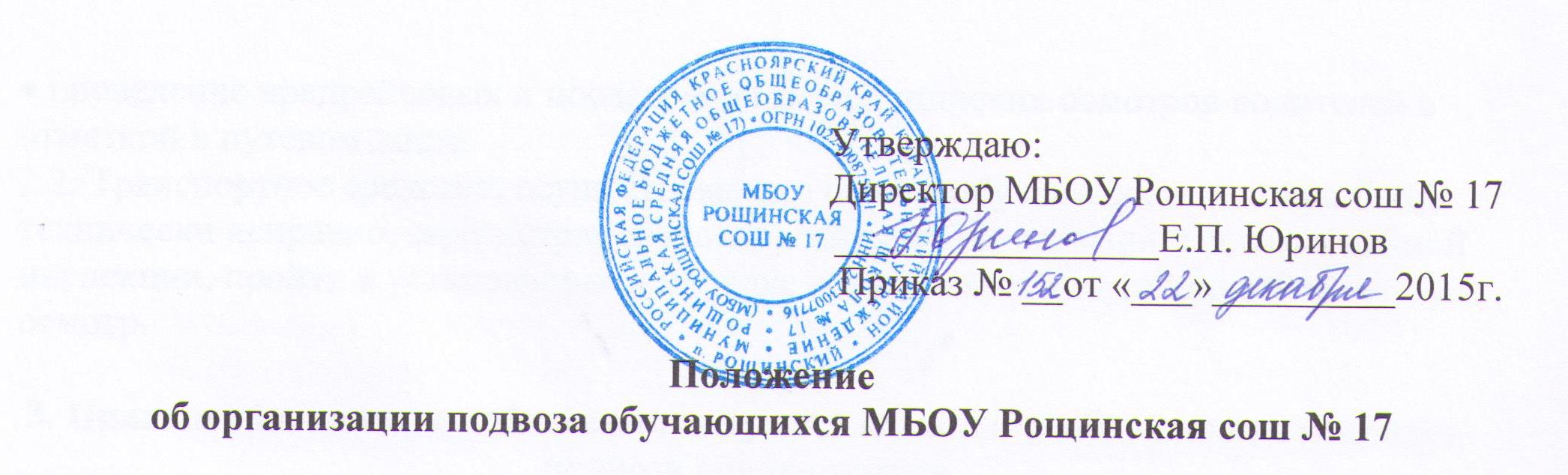 1. Общие положения1.1. ​ Настоящее положение регулирует взаимоотношения участников подвоза, обучающихся, проживающих в сельской местности, к  МБОУ Рощинская сош № 17 (далее –подвоз обучающихся) и имеют своей целью обеспечение прав и законных интересов обучающихся и их родителей (законных представителей), повышение безопасности дорожного движения, при осуществлении подвоза обучающихся, соблюдение санитарно-эпидемиологических правил и нормативов.1.2. ​ Подвоз обучающихся – регулярные, осуществляемые в течение учебного года, специальные (школьные) перевозки обучающихся, проживающих в сельской местности, к МБОУ  Рощинская сош № 17 и развоз обучающихся из школы по окончании занятий.1.3. ​ Организация подвоза обучающихся осуществляется школьными автобусами.1.4. ​ Настоящее положение разработано в соответствии с Законом «Об образовании в Российской Федерации» №273 от 29.12.2012г. ст.28 п.22, Федеральным законом Российской федерации от 10.12.95 № 196-ФЗ «О безопасности дорожного движения», утвержденным приказом Министерства транспорта Российской Федерации от 08.01.97 № 2, Положением об обеспечении безопасности дорожного движения в предприятиях, учреждениях, организациях, осуществляющих перевозки пассажиров и грузы, утвержденным приказом Министерства транспорта Российской Федерации от09.03.95 № 27, иными нормативными правовыми актами Российской федерации.1.5. ​ Настоящее положение обязательно для исполнения при осуществлении подвоза обучающихся:-​ владельцем транспортного средства;-​ водителем транспортного средства;-​ пассажирами (подвозимыми обучающимися);-​ органами и должностными лицами, осуществляющими контроль за перевозочной деятельностью и техническим состоянием автобуса.2.  Организация подвоза обучающихся2.1. Обязательным условием для осуществления подвоза обучающихся являются:​ обеспечение профессиональной надежности водителей в соответствии с требованиями действующего транспортного законодательства;​ наличие договоров, заключенного собственником с организациями осуществляющими техническое обслуживание и ремонт транспортного средства;​ наличие расписания движения транспортного средства;​ наличие паспорта и схемы маршрута с указанием опасных участков;​ проведение предрейсовых и послерейсовых медицинских осмотров водителей с отметкой в путевом листе.2.2. Транспортное средство, осуществляющее подвоз обучающихся, должно быть технически исправно, зарегистрировано в органах государственной автомобильной инспекции, пройти в установленном порядке государственный технический осмотр.3. Права и обязанности собственника транспортного средства по организации подвоза обучающихсяМаршрут и график движения транспорта, осуществляющего подвоз обучающихся, разрабатываются собственником транспортного средства в соответствии с пунктами 2.17. и 2.1.8. СанПиН 2.4.2.1178-02, утвержденных постановлением Главного государственного санитарного врача Российской Федерации от 28.11.02.№ 44.Собственник транспортного средства:3.1.Утверждает паспорт и схему движения маршрута;3.2.Обеспечивает установку на транспортном средстве опознавательного знака «Дети» или «Перевозка детей» в соответствии с действующими стандартами;3.3.Два раза в год (перед началом учебного года и в осенне-зимний период) проводит проверку маршрута;3.4.Представляет информацию населению муниципального образования о работе транспорта, осуществляющего подвоз обучающихся;3.5.Контролирует исполнение законодательства РФ, настоящих Правил и договоров в сфере осуществления подвоза обучающихся, принимает меры к их исполнению;3.6.Принимает и рассматривает жалобы и обращения населения по вопросам организации подвоза обучающихся.4. Права и обязанности владельца и лиц, эксплуатирующих транспортные средства, осуществляющих подвоз обучающихся4.1.Владелец и лица, эксплуатирующие транспортное средство (механик, водитель) обязаны:4.1.1.Выполнять требования настоящих Правил и иных нормативных актов, регулирующих данный вид деятельности.4.1.2.Принимать дополнительные меры по безопасности подвоза обучающихся, а именно: систематически проверять состояние автомобильных дорог, по которым осуществляются подвоз обучающихся.4.1.3.Контролировать соответствие квалификации водителя автобуса, осуществляющего подвоз обучающихся, требованиям действующего законодательства РФ.4.1.5.Обеспечивать проведение предрейсовых и послерейсовых медицинских осмотров водителя автобуса.4.1.6.Обеспечивать повышение квалификации водителей, осуществляющих подвоз обучающихся.4.1.7.Содержать транспортное средство в технически исправном и надлежащем санитарном состоянии; обеспечивать проведение государственного технического осмотра, технического обслуживания и ремонта автобусов в порядке и сроки, установленные действующим законодательством РФ;4.1.8.Обеспечивать водителей автобусов необходимой оперативной информацией об особенностях подвоза обучающихся.4.2.Обеспечивать оформление транспортного средства:а) внешнее оформление:оборудовать автобус лобовыми и боковыми трафаретами с надписью «Школьный» и опознавательными знаками «Дети» или «Перевозка детей».б) внутреннее оформление:рядом с дверью, предназначенной для выхода: схему маршрута с указанием всех остановок;в) в кабине у водителя или рядом с ней разместить график движения по маршруту;4.3. Все таблички с информацией должны быть выполнены в соответствии с действующими стандартами.1.​ Обеспечить, чтобы количество пассажиров не превышало вместимости транспортного средства1.​ Соблюдать законодательство о труде и охране труда РФ , а также Правила по охране труда на автотранспорте.4.4. Владельцы и лица, эксплуатирующие транспортные средства, осуществляющие подвоз обучающихся, имеют право осуществлять подвоз при наличии паспорта на маршрут, установленного органами местного самоуправления либо уполномоченным им органом образца.5.  Права и обязанности водителя5.1. Права водителя:-​ требовать от собственника (владельца) предоставления технически исправного транспортного средства;-​ соблюдать законодательство о труде и охране труда РФ, а также Правила по охране на автотранспорте;-​ требовать от пассажиров выполнения настоящего Положения, соблюдение чистоты и порядка в салоне.5.2. Водитель обязан:-​ осуществлять движение автобуса со скоростью не более 60 км/час с включением ближнего света фар;-​ соблюдать утвержденный график движения на маршруте-​ производить посадку и высадку обучающихся в местах, специально отведенных для этого;-​ не превышать номинальную вместимость транспортного средства;-​ трогаться только по окончании посадки и высадки пассажиров с закрытыми дверями, не осуществлять движение задним ходом;-​ не выходить из кабины автобуса при посадке и высадке пассажиров, не курить во время движения;-​ поддерживать в салоне чистоту и порядок, следить за состоянием внешнего вида транспортного средства;-​ иметь при себе документы, подтверждающие его право заниматься этой деятельностью и предъявлять их по первому требованию работников полиции, налоговых служб, областного отделения Российской транспортной инспекции;-​ проходить предрейсовый и послерейсовый медицинский осмотр.6. Права и обязанности пассажира6.1. Пассажирами транспортного средства, осуществляющего подвоз, являются обучающиеся  МБОУ Рощинская сош № 17, проживающие в сельской местности, и лица, их сопровождающие (далее-сопровождающие).6.2.Пассажиры обязаны:-​ соблюдать в салоне автобуса чистоту и порядок;-​ посадку и высадку производить со стороны тротуара или обочины и только после полной остановки транспортного средства;-​ ответственность за вред, причиненный имуществу владельца транспортного средства, возмещается в порядке, предусмотренном главой 59 Гражданского кодекса РФ.6.3.Пассажиру запрещается:-​ отвлекать водителя во время движения;-​ при движении автобуса покидать свое посадочное место без разрешения сопровождающего;-​ открывать двери транспортного средства во время движения;-​ высовывать из окон руки или голову.7.Права и обязанности сопровождающего при осуществлении подвоза обучающихся7.1. Подвоз осуществляется при условии сопровождения группы обучающихся преподавателями или специально назначенными взрослыми.7.2. При осуществлении подвоза обучающихся сопровождающий обязан:-​ производить учет обучающихся при посадке и высадке из автобуса;-​ следить за тем, чтобы число обучающихся в салоне автобуса, осуществляющего подвоз, не превышало количества оборудованных для сидения мест;-​ следить за тем, чтобы окна в салоне автобуса при движении оставались закрытыми;-​ обеспечивать порядок в салоне автобуса и соблюдение правил поведения при подвозе обучающихся;-​ по окончании занятий (организованных мероприятий) в образовательном учреждении обеспечивать посадку в автобус всех лиц, включенных в список обучающихся, подлежащих подвозу.